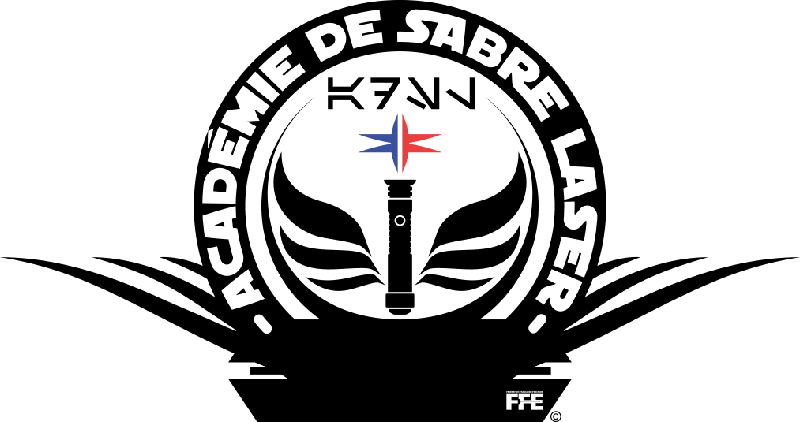 Passion – Force – ExcellenceNOTE D’ORGANISATIONCHAMPIONNAT REGIONALFORMULE QUESTQUALIFICATIF POUR LESCHAMPIONNATS DE FRANCESABRE LASERM20 Surclassés Séniors et Vétérans Licenciés FFELe Samedi 23 avril 2022 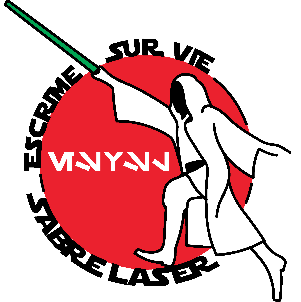 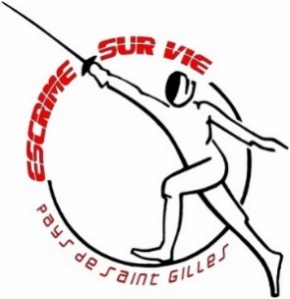 Contact : escrimesurvie@wanadoo.frSite du club : www.escrimesurvie.comFacebook : www.facebook.com/EscrimeSurVieHoraireAppel à 9h30, Scratch 9h45, début du tournoi 10h004 arènesFormule QuestLes ½ finales et les finales se feront une par une.Les remises de récompenses se feront à la fin des finales.CONTROLE DES LICENCESNe pourront tirer que les escrimeurs en possession de leur licence à jour pour la saison en cours. Aucune dérogation ne sera accordée.Directoire TechniqueIl sera formé sur place et tranchera sans appel les cas non prévus au présent règlement.L’engagement à ce tournoi implique l’acceptation du présent règlement.ENGAGEMENTSInscriptions en Ligne sur www.escrimesurvie.com engagement sur le lien « Championnat Régional Sabre Laser avril 2022»  limite d’engagement sur assoconnect le mercredi 20 avril Les droits d'engagement sont :15 € Catégorie : Mid Grade sénior/vétéran inscription définitive après paiement en ligne ARBITRAGE et RÉGLEMENT TECHNIQUECette compétition a pour but la certification du grade d’arbitre régional, ne pourront prétendre à ce grade que les personnes ayant validé le QCM régional.  Elle reste une valeur pédagogique d’harmonisation à la pratique de l’arbitrage en formule compétitiveFormule « QUEST »Cette formule est une succession d’affrontements tirés au sort au sein d’une unique poule, sans tenir compte du rang des combattants ou d’une équité dans les phases de repos. Ainsi, il sera possible d’enchaîner plusieurs combats, tout comme plusieurs repos.Premier tour : LE TEMPS DES BRAVESPoule unique, pas d’élimination : nombre de confrontations minimum par combattant entre 6 et 8 selon le nombre total de participant répartis sur 4 arènes.Deuxième tour, à l'issue du temps de braves, 8 combattants seront retenus en fonction du classement général aux points pour réaliser une compétition appelée : LE TEMPS DES TEMERAIRES.Un classement spécifique sera organisé pour ce deuxième tour. Hormis le nombre restreint de participants, le second tour se déroulera de la même façon que le premier, dans le respect de la formule QUEST. 4 confrontations par combattant sur 4 arènesTroisième tour et phase finale.À l'issue de ce deuxième tour, les combattants tenteront de conquérir le titre de cette compétition durant LE TEMPS DES CONQUERANTS, 4 combattants seront retenus, en fonction du classement général aux points. Ce 3ème tour adoptera la formule classique d’un tableau d’élimination directe de 4 combattants dans lequel la 3ème place sera tirée. Soit de 2 demi-finales, le premier contre le quatrième et le deuxième contre le troisième, s’en suivra une petite finale, et une finale. Les places de 1 à 4 seront attribuées en fonction du classement du 2ème tour. À la suite des 2 demi-finales, les gagnants accèderont à la finale, tandis que les perdants se confronteront pour la 3ème place.MODALITES DE LA FORMULE Les combats seront tirés au sort de manière informatique. Ils pourront s’enchaîner ou non. De la même façon qu’ils peuvent être appelé à combattre à tout moment, un compétiteur pourra être appelé à être assesseur à tout moment (sauf s’il est engagé sur une arène). Il devra donc rester à proximité du plateau technique le plus possible. Un combattant ne combattra pas deux fois un autre compétiteur à l’intérieur d’une même phase. COTATION DES DUELS À l’issue de chaque défi les combattants marquent les points suivants au classement général : • 1 point   : Victoire acquise avec une différence < à 4 points (ex : score 11 - 9) ; • 2 points : Victoire acquise avec une différence ≥ à 4 points et ≤ à 7 points (ex : score 8 - 3) ; • 3 points : Victoire acquise avec une différence ≥ à 8 points et ≤ à 11 points (ex : score 14 - 4) ; • 4 points : Victoire acquise avec une différence ≥ à 12 points (ex : score 15 - 2). En cas d’égalité, seront considérées les modalités suivantes (dans cet ordre) : 1. La somme totale des points obtenus ; 2. Le nombre total de victoires ; 3. Le nombre de victoires par cotation la plus élevée Un chronomètre unique de 3 minutes sera mis en place pour les 4 arènes. Au cas où les 2 combattants atteignent un score d’au moins 10 points chacun, l’arbitre doit annoncer distinctement « Mort subite ». En cas d’égalité à la fin du temps règlementaire, 30 secondes de temps additionnel seront ajoutées. En cas d’égalité après le temps additionnel, un tirage au sort sera effectué pour désigner le vainqueur. Entre 2 combats, 3 minutes minimum de temps de repos seront appliquées (temps ajustable en fonction des besoins de la compétition). Arbitrage et règlement à consulter sur le site www.escrimesurvie.comEspace dédié pour la compétitionÉQUIPEMENT ET MATÉRIELLa tenue des tireurs devra être conforme au règlement F.F.E en vigueur. Chaque tireur s'arme et s'équipe sous sa responsabilité avec son propre équipement sous peine d’impossibilité de concourir. La qualité des lames utilisées lors d’un combat doit impérativement être la même. A charge aux participants de s’équiper en fonction du règlement de l’ASLPratique en Compétition • Sabres aux normes ASL obligatoireType Mid grade 2 mm. La longueur des sabres laser est comprise entre 100 cm (inclus) à 110 cm (exclus). Cette longueur est prise de la pointe de la lame à la base du pommeau.Le diamètre extérieur des lames recommandé est à 1 ”, soit 2,54 cm. Selon le fabricant, ce diamètre peut varier de +/- 0,05 cm. Une tolérance est donc admise entre 2,4 et 2,6 cm. L’épaisseur interne du polycarbonate recommandée est de 2,1 mm. Selon le fabriquant, cette épaisseur peut varier de +/- 0,2 mm. Une tolérance est donc admise entre 1,9 mm (inclus) et 2,3 mm (inclus)Pas d’aspérités dépassant le diamètre de l’émetteur(Pas de replica)Les embouts ronds vissés et collés sont obligatoires.Tenues et protections	* Les tenues de Cosplay sont autorisées dès lors qu’elles permettent le port des protections homologuées et que celui-ci ne comporte de parties rigides contendantes, les capes sont interdites pour des raisons de sécurité évidente. Les organisateurs se réserve le droit de refuser une tenue qui leur semble dangereuse pour le pratiquant lui-même ou ses adversaires.LIEU DE LA COMPÉTITIONSalle de la chapelleRue du bois, 85800 Saint-Gilles-Croix-de-Vie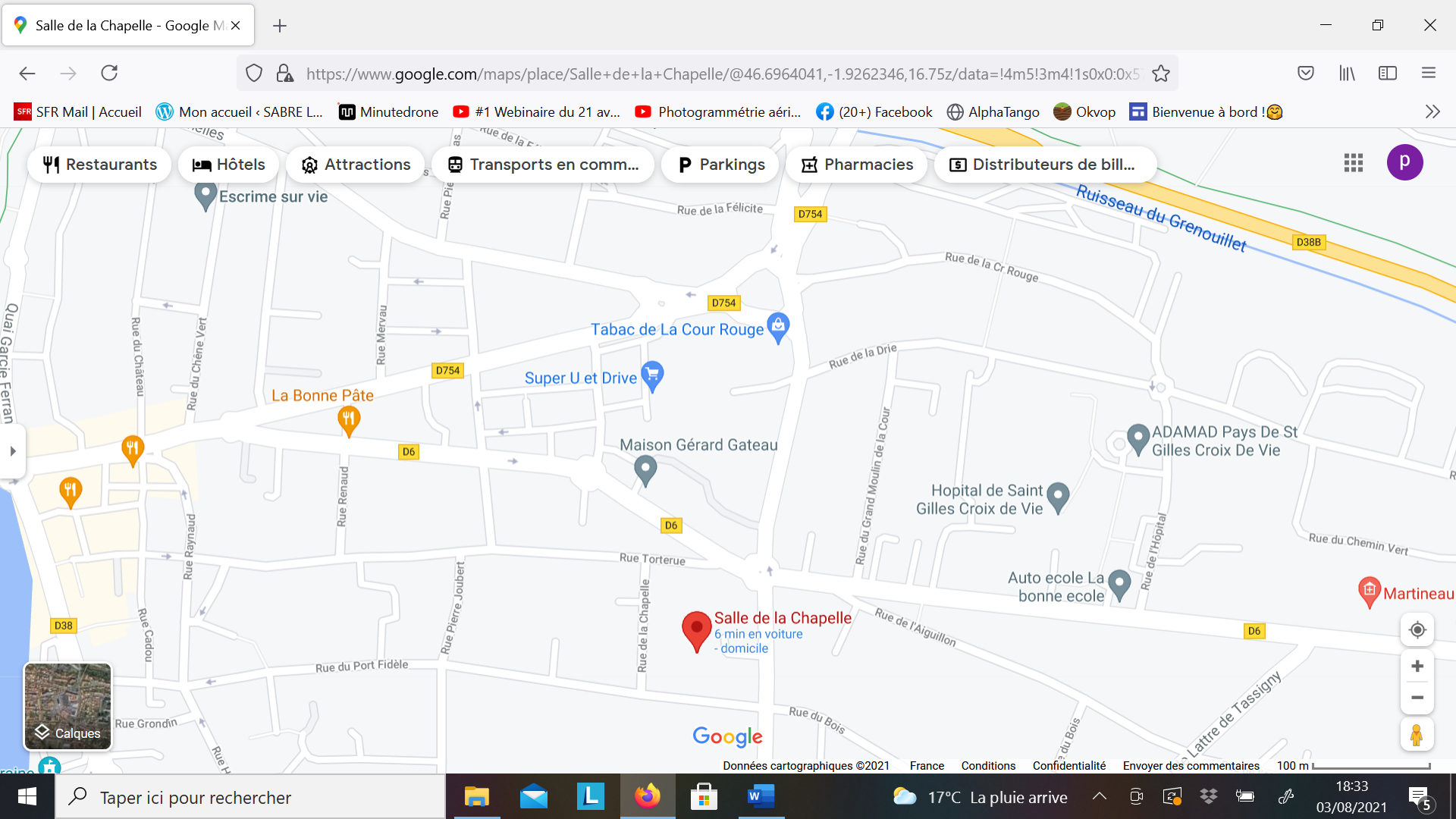 HOTELS à ST GILLES CROIX DE VIE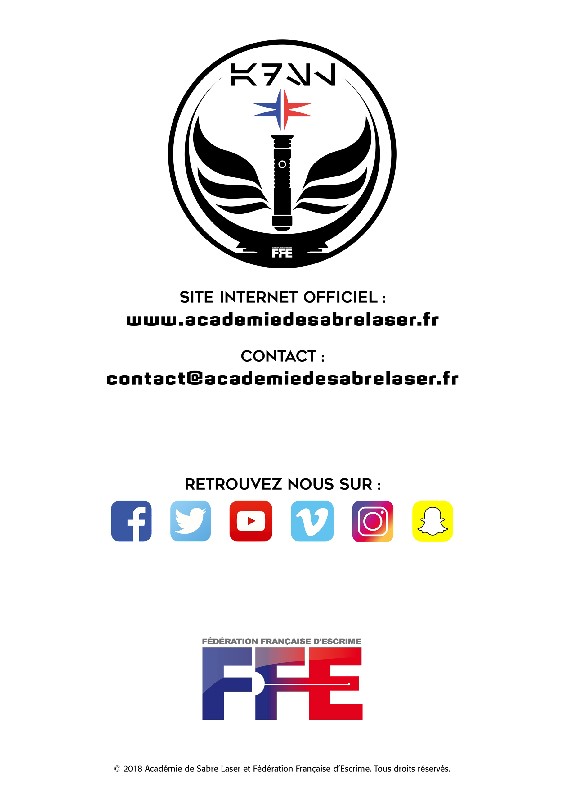 • Masque Escrime 350N en bon état (treillis ne présentant pas de détérioration, bavette non décousue, etc.) • Pantalon long • Veste de kimono ou cosplay* • Plastron de hockey • Gants de protection de type AMHE coqués aux phalanges et protégés sur l’interstice entre l’index et le pouce, ou Hockey • Protège coudes et genoux de type Roller • Bustier coqué obligatoire pour les filles • Coquille anatomique obligatoire pour les garçons • Protège-tibias • Chaussures hautes (recommandé) • Couvre masque d’escrime ou protège masque arrière : obligatoire en septembre 2022 • Gorgerin (recommandé) • Protection souple pour chacun des avant-bras (facultatif) ***EDENA39, Bd de Lattre de TassignyTél.: 02.51.55.30.44Site: www.hoteledena.com** LE SAINT GILLES27, Quai du Port FidèleTél.: 02.51.55.32.74*** IBIS STYLE Saint Gilles Croix de Vie84 Rue du Calvaire,02 51 55 50 39www.accorhotels.com** LA STERNE2, Place Guy KergoustinTél.: 02.51.55.09.50Site: www.hotellasterne.com** LE MARINA60, Avenue de la PlageTél.: 02.51.55.30.97Site: www.lemarina.com*** LE KER LOUIS46, Avenue Jean CristauxTél.: 02.51.55.01.91Site: www.hotelkerlouis.com*** LE VENT DU LARGE16-18 Avenue Notre DameTél.: 02 28 10 00 28** LE CEITYA47 Rue Du Général De GaulleTél.: 02 51 55 01 13** L'HORIZON BLEU84 Rue du CalvaireTél.: 02 51 55 62 66A proximité de ST GILLES CROIX DE VIEA proximité de ST GILLES CROIX DE VIE*** HOTEL FREDERIC25, Rue des Estivants - Sion sur l'Océan85270 ST HILAIRE DE RIEZTél.: 02.51.54.30.20Site: www.hotel-frederic.com** LA CHAUMIERE103, Av. d'Orouet - D38 - Orouet - Rte de St Gilles10 mn St Gilles - 85160 ST JEAN DE MONTSTél. : 02 51 58 67 44E-mail : chaumiere-sarl@wanadoo.fr** AUBERGE DU PARC3, Pl. de la République - B.P. 1885220 COEXTél. : 02.51.60.14.64** LA CORNICHE117, Av. de la Corniche - Sion sur l'Océan85270 ST HILAIRE DE RIEZTél.: 02.51.55.31.37* LES TOURISTES2 Rue Estivants, Sion sur l’Océan,85270 ST HILAIRE DE RIEZTél. : 02 51 54 33 86